Submitted to:ComEd2011 Swift DriveOak Brook, IL 60523Submitted by:Guidehouse Inc.150 N. Riverside Plaza, Suite 2100Chicago, IL 60606Contact:This report was prepared by Guidehouse for ComEd. The work presented in this report represents Guidehouse’s professional judgment based on the information available at the time this report was prepared. Use of this report by any other party for whatever purpose should not, and does not, absolve such party from using due diligence in verifying the report’s contents. Neither Guidehouse nor any of its subsidiaries or affiliates assumes any liability or duty of care to such parties, and hereby disclaims any such liability.Table of ContentsIntroduction	1Program Savings Detail	1Cumulative Persisting Annual Savings	4List of Tables and Figures Figure 1. Verified Net Savings by Measure – Electric	3Table 1. Total Annual Incremental Electric Savings - Total	1Table 2. Incremental Electric Savings – Income Eligible	2Table 3. Total Annual Incremental Electric Savings – Non-Income Eligible	2Table 4. CPAS – Electric	4Table 5. CPAS – Other Fuel (Gas + Propane)	4Table 6. CPAS – Total	5IntroductionThis report presents the results of the impact evaluation of the Single Family Upgrades program from the program year from January 1 to December 31, 2023 (CY2023). The program was designed to provide energy saving products to single family homes.The program is offered jointly to customers served by ComEd, Nicor Gas, Peoples Gas, and North Shore Gas. This report presents the results just for ComEd. The results for the gas utilities will be in separate reports.Program Savings DetailTable 1 summarizes the incremental energy and demand savings the Single Family Upgrades program achieved in CY2023. The gas or other fuel savings are only those that ComEd may be able to claim, which excludes savings the gas utilities claim. The electrification savings are those resulting from fuel switching measures. Table 2 summarizes the savings achieved from income eligible participants and Table 3 summarizes savings from non-income eligible participants. Together they make up the total shown in Table 1. Guidehouse applied the CY2022 realization rates for the Contractor / Midstream Rebates Program to determine the gross verified savings for CY2023.Table 1. Total Annual Incremental Electric Savings - TotalN/A = not applicable (refers to a piece of data that cannot be produced or does not apply).* The “Ex Ante Gross Savings" and “Verified Gross Savings" in row one (Electric Energy Savings - Direct) and row six (Summer Peak Demand Savings) exclude gross carryover savings from CY2021 and CY2022.† The “Verified Net Savings” in row one and row six include net carryover savings from CY2021 and CY2022. ‡ The Electric Energy Savings - Direct includes primary kWh savings from efficient measures (includes efficiency savings from fuel switching measures but excludes the fuel switching savings), secondary kWh savings from wastewater treatment, and electric heating penalties. § Gas savings converted to kWh by multiplying Therms * 29.31 (which is based on 100,000 Btu/Therm and 3,412 Btu/kWh) and/or propane savings converted to kWh by multiplying Gallons * 26.77 (which is based on 91,333 Btu/Gallon and 3,412 Btu/kWh). The evaluation team will determine which other fuel savings will be converted to kWh and counted toward ComEd's electric savings goal while producing the portfolio-wide Summary Report. || Electrification savings from fuel switching measures excluding direct efficiency savings. Calculated from net electric savings from increase in kWh consumption and decrease in gas consumption from fuel switching (kWh equivalent). # Total Electric Energy Savings is the sum of the Electric Energy Savings - Direct, the Electric Energy Savings Converted from Other Fuel, and the Electrification Savings from fuel switching. Note: This row does not include carryover gross savings, but the next one includes carryover verified gross savings, for the purpose of recalculating the gross realization rate resulting from including carryover savings (same for the peak demand savings).*† The Peak Demand Savings are savings occurring at coincident Summer Peak period, defined as 1:00-5:00 PM Central Prevailing Time on non-holiday weekdays, June through August. This definition is in accordance with PJM requirement.Note: The program-level NTG values are calculated as Verified Net/Verified Gross. The program-level analysis typically used measure-level deemed NTG values, which are listed here: https://www.ilsag.info/evaluator-ntg-recommendations-for-2023.Source: Evaluation team analysis Table 2. Incremental Electric Savings – Income EligibleFootnotes are defined similarly as found in Table 1.Source: Evaluation team analysisTable 3. Total Annual Incremental Electric Savings – Non-Income EligibleFootnotes are defined similarly as found in Table 1.Source: Evaluation team analysisFigure 1 shows the electric energy savings by measure end use. It includes measure efficiency savings, carryover kWh, secondary water kWh, and electrification savings. It does not include other fuel savings converted to kWh.Figure 1. Verified Net Savings by Measure – Electric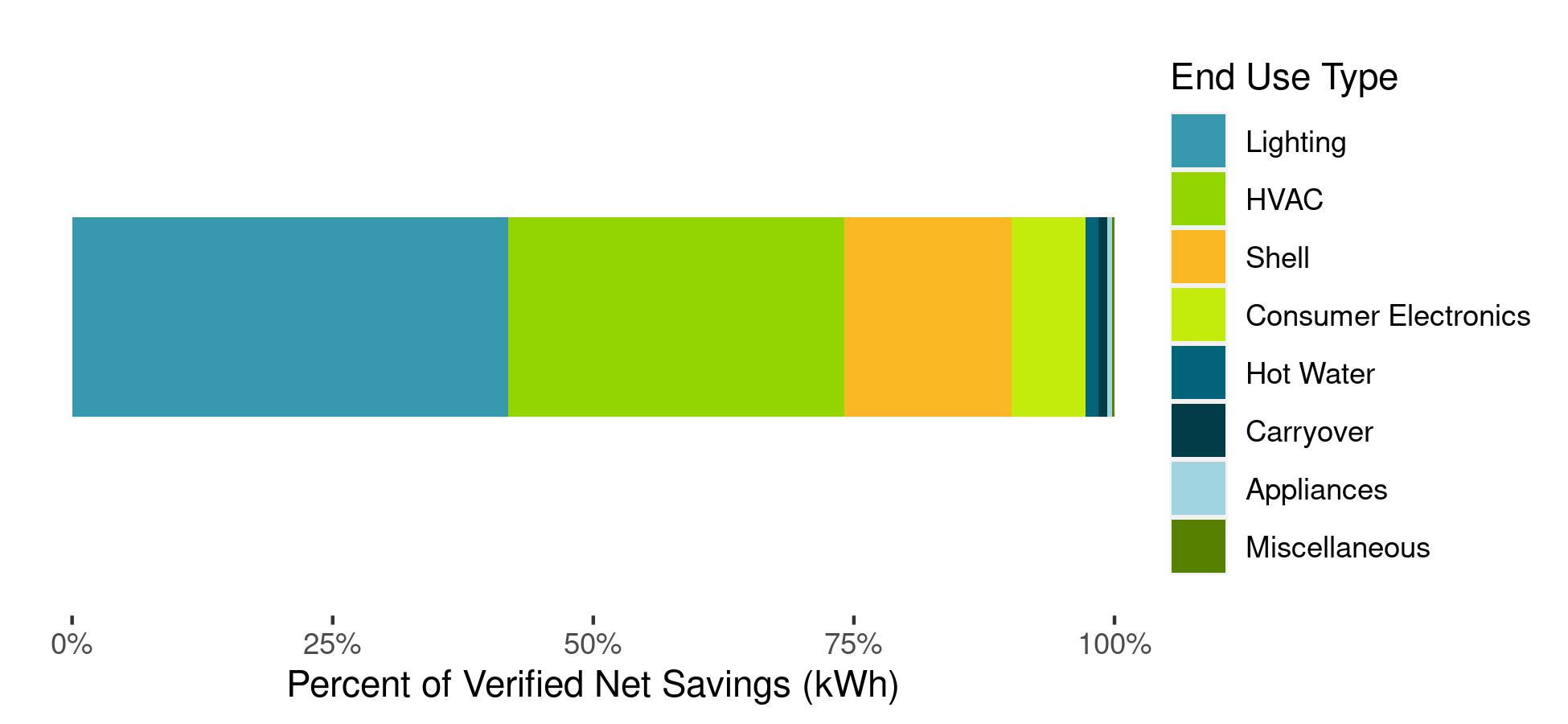 Source: Evaluation team analysisCumulative Persisting Annual SavingsTable 4 to Table 6 show the cumulative persisting annual savings (CPAS) for the measures installed in CY2023. The electric CPAS across all measures installed in 2023 is shown in Table 4. The gas and other fuel contribution to CPAS (converted to equivalent electricity) are shown in Table 5. The combined savings are shown in Table 6.Table 4. CPAS – Electric† Lifetime savings are the sum of CPAS savings through the EUL.‡ Historical savings go back to CY2018. § Incremental expiring savings are equal to CPAS Yn-1 - CPAS Yn.|| Historic incremental expiring savings are equal to Historic CPAS Yn-1 – Historic CPAS Yn.# Program total incremental expiring savings are equal to current year total incremental expiring savings plus historic total incremental expiring savings. Source: Evaluation team analysisTable 5. CPAS – Other Fuel (Gas + Propane)† Lifetime savings are the sum of CPAS savings through the EUL.‡ Fossil fuel savings (from natural gas, propane, etc.) are reported in therms. kWh equivalent savings are calculated by multiplying therms savings by 29.31.§ Historical savings go back to CY2018.|| Incremental expiring savings are equal to CPAS Yn-1 - CPAS Yn.# Historic incremental expiring savings are equal to Historic CPAS Yn-1 – Historic CPAS Yn.*† Program total incremental expiring savings are equal to current year total incremental expiring savings plus historic total incremental expiring savings. Source: Evaluation team analysisTable 6. CPAS – Total† Lifetime savings are the sum of CPAS savings through the EUL.‡ Historical savings go back to CY2018. § Incremental expiring savings are equal to CPAS Yn-1 - CPAS Yn.|| Historic incremental expiring savings are equal to Historic CPAS Yn-1 – Historic CPAS Yn.# Program total incremental expiring savings are equal to current year total incremental expiring savings plus historic total incremental expiring savings. Source: Evaluation team analysis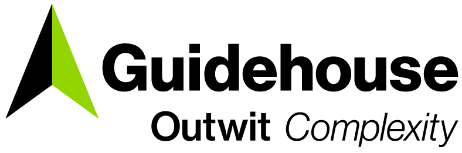 ComEd Single-Family Upgrades Program Impact Evaluation ReportEnergy Efficiency/Demand Response Plan: 
Program Year 2023 (CY2023) 
(1/1/2023-12/31/2023)ComEd Single-Family Upgrades Program Impact Evaluation ReportEnergy Efficiency/Demand Response Plan: 
Program Year 2023 (CY2023) 
(1/1/2023-12/31/2023)ComEd Single-Family Upgrades Program Impact Evaluation ReportEnergy Efficiency/Demand Response Plan: 
Program Year 2023 (CY2023) 
(1/1/2023-12/31/2023)ComEd Single-Family Upgrades Program Impact Evaluation ReportEnergy Efficiency/Demand Response Plan: 
Program Year 2023 (CY2023) 
(1/1/2023-12/31/2023)ComEd Single-Family Upgrades Program Impact Evaluation ReportEnergy Efficiency/Demand Response Plan: 
Program Year 2023 (CY2023) 
(1/1/2023-12/31/2023)ComEd Single-Family Upgrades Program Impact Evaluation ReportEnergy Efficiency/Demand Response Plan: 
Program Year 2023 (CY2023) 
(1/1/2023-12/31/2023)Prepared for:ComEdDRAFTMarch 15, 2024Prepared for:ComEdDRAFTMarch 15, 2024Prepared for:ComEdDRAFTMarch 15, 2024Prepared for:ComEdDRAFTMarch 15, 2024Prepared for:ComEdDRAFTMarch 15, 2024Prepared for:ComEdDRAFTMarch 15, 2024Prepared by: Prepared by: Prepared by: Prepared by: Ridhi KalraGuidehouse  Sophie WeinbergGuidehouseSophie BerneGuidehouseSophie BerneGuidehouseSophie BerneGuidehouseSophie BerneGuidehouseguidehouse.comCharles Maglione, Partner703.431.1983cmaglione@guidehouse.comJeff Erickson, Director608.616.4962jeff.erickson@guidehouse.comNeil Curtis, Director802.526.5119neil.curtis@guidehouse.comSavings CategoryUnitsEx Ante Gross Savings*Program Gross Realization RateVerified Gross Savings*Program Net-to-Gross Ratio (NTG)CY2021 Net Carryover SavingsCY2022 Net Carryover SavingsVerified Net Savings†Electric Energy Savings - Direct‡kWh10,930,5991.0010,980,3250.99111,75111,042,996Electric Energy Savings -  
Converted from Other Fuel§kWh74,823,9151.0074,988,5801.0074,735,274Electric Energy Savings - Indirect from Fuel Switching (through Electrification)||kWh2,198,0630.992,169,5301.002,169,530Total Electric Energy Savings#kWh87,952,5781.0088,138,4350.99111,75187,947,799Total Electric Energy Savings  
Including Carryover#kWh87,952,5781.0088,271,6201.00111,75187,947,799Summer Peak*† Demand SavingskW2,6081.002,6071.00152,612Summer Peak*† Demand Savings Including CarryoverkW2,6081.012,6251.00152,612Savings CategoryUnitsEx Ante Gross Savings*Program Gross Realization RateVerified Gross Savings*Program Net-to-Gross Ratio (NTG)CY2021 Net Carryover SavingsCY2022 Net Carryover SavingsVerified Net Savings†Electric Energy Savings - Direct‡kWh10,475,4941.0010,505,9441.0039,99110,545,935Electric Energy Savings -  
Converted from Other Fuel§kWh71,536,5751.0071,693,6291.0071,693,629Electric Energy Savings - Indirect from Fuel Switching (through Electrification)||kWh2,198,0630.992,169,5301.002,169,530Total Electric Energy Savings#kWh84,210,1321.0084,369,1021.0039,99184,409,094Total Electric Energy Savings  
Including Carryover#kWh84,210,1321.0084,409,0941.0039,99184,409,094Summer Peak*† Demand SavingskW2,5111.002,5101.0052,515Summer Peak*† Demand Savings 
 Including CarryoverkW2,5111.002,5151.0052,515Savings CategoryUnitsEx Ante Gross Savings*Program Gross Realization RateVerified Gross Savings*Program Net-to-Gross Ratio (NTG)CY2021 Net Carryover SavingsCY2022 Net Carryover SavingsVerified Net Savings†Electric Energy Savings - Direct‡kWh455,1051.16527,5840.8871,759497,061Electric Energy Savings -  
Converted from Other Fuel§kWh3,287,3411.003,294,9510.923,041,645Electric Energy Savings - Indirect from Fuel Switching (through Electrification)||kWh000Total Electric Energy Savings#kWh3,742,4461.023,822,5350.8871,7593,538,706Total Electric Energy Savings  
Including Carryover#kWh3,742,4461.053,915,7290.9071,7593,538,706Summer Peak*† Demand SavingskW971.00970.881096Summer Peak*† Demand Savings 
 Including CarryoverkW971.131090.881096CPAS Verified Net kWh SavingsCPAS Verified Net kWh SavingsCPAS Verified Net kWh SavingsCPAS Verified Net kWh SavingsSavings CategoryVerified Gross Savings (kWh)Lifetime Net Savings (kWh)†20182019202020212022202320242025202620272028CY2023 Program Total Contribution to CPAS13,283,040149,372,04113,212,52613,212,52613,212,52613,060,92713,003,84012,902,736Historic Program Total Contribution to CPAS‡27,169,96358,956,41873,452,48179,772,24095,786,88295,530,03076,789,62066,385,38660,814,81958,700,27539,534,202Program Total CPAS13,283,040149,372,04127,169,96358,956,41873,452,48179,772,24095,786,882108,742,55590,002,14679,597,91173,875,74671,704,11552,436,939CY2023 Program Incremental Expiring Savings§00151,59957,087101,104Historic Program Incremental Expiring Savings||256,85218,740,41010,404,2355,570,5672,114,54419,166,072Program Total Incremental Expiring Savings#256,85218,740,41010,404,2355,722,1652,171,63119,267,176Savings CategoryVerified Gross Savings (kWh)Lifetime Net Savings (kWh)†20292030203120322033203420352036203720382039CY2023 Program Total Contribution to CPAS13,283,040149,372,04112,748,38911,734,5716,241,0846,238,9105,151,0274,418,4814,408,4604,397,6234,398,5303,868,9371,951,799Historic Program Total Contribution to CPAS‡31,596,66425,012,71618,077,72510,553,6438,509,5688,472,8518,458,5608,394,1887,626,7986,713,3094,933,884Program Total CPAS13,283,040149,372,04144,345,05336,747,28724,318,80916,792,55313,660,59512,891,33112,867,02112,791,81212,025,32710,582,2466,885,684CY2023 Program Incremental Expiring Savings§154,3471,013,8185,493,4872,1741,087,883732,54610,02110,837-906529,5921,917,138Historic Program Incremental Expiring Savings||7,937,5396,583,9486,934,9917,524,0812,044,07536,71714,29064,372767,390913,4891,779,424Program Total Incremental Expiring Savings#8,091,8867,597,76612,428,4787,526,2563,131,958769,26324,31175,209766,4841,443,0813,696,562Savings CategoryVerified Gross Savings (kWh)Lifetime Net Savings (kWh)†20402041204220432044204520462047204820492050CY2023 Program Total Contribution to CPAS13,283,040149,372,0411,951,7991,806,2681,450,8272550000000Historic Program Total Contribution to CPAS‡4,167,6392,232,065614,4454990000000Program Total CPAS13,283,040149,372,0416,119,4384,038,3342,065,2727540000000CY2023 Program Incremental Expiring Savings§0145,531355,4411,450,573255000000Historic Program Incremental Expiring Savings||766,2451,935,5741,617,620613,946499000000Program Total Incremental Expiring Savings#766,2452,081,1051,973,0612,064,519754000000CPAS Verified Net Therms SavingsCPAS Verified Net Therms SavingsCPAS Verified Net Therms SavingsCPAS Verified Net Therms SavingsSavings CategoryVerified Gross Savings (Therms)Lifetime Net Savings†20182019202020212022202320242025202620272028CY2023 Program Total Other Fuel Contribution to CPAS (Therms)2,558,46441,729,0182,549,8222,566,8752,566,8752,505,4562,504,9572,440,253CY2023 Program Total Other Fuel Contribution to CPAS (kWh Equivalent)‡74,988,5801,223,077,52074,735,27475,235,10975,235,10973,434,90473,420,29071,523,811Historic Program Total Other Fuel Contribution to CPAS (kWh Equivalent)§1,480,0752,178,39610,471,72421,634,82157,346,93356,101,93155,731,28353,583,47353,521,20753,054,75752,233,745Program Total Other Fuel CPAS (kWh Equivalent)74,988,5801,223,077,5201,480,0752,178,39610,471,72421,634,82157,346,933130,837,205130,966,392128,818,583126,956,111126,475,047123,757,556CY2023 Program Incremental Expiring Other Fuel Savings (Therms)-17,053061,41949964,704CY2023 Program Incremental Expiring Other Fuel Savings (kWh Equivalent)||-499,83501,800,20514,6151,896,479Historic Program Incremental Expiring Other Fuel Savings (kWh Equivalent)#1,245,002370,6482,147,81062,267466,449821,012Program Total Incremental Expiring Other Fuel Savings (kWh Equivalent)*†1,245,002-129,1882,147,8101,862,472481,0642,717,491Savings CategoryVerified Gross Savings (Therms)Lifetime Net Savings†20292030203120322033203420352036203720382039CY2023 Program Total Other Fuel Contribution to CPAS (Therms)2,558,46441,729,0182,399,7702,399,7702,398,0042,396,8462,085,3061,789,2091,762,5141,729,4311,728,6071,688,5091,547,554CY2023 Program Total Other Fuel Contribution to CPAS (kWh Equivalent)‡74,988,5801,223,077,52070,337,27370,337,27370,285,49370,251,54761,120,30952,441,72451,659,29750,689,61250,665,46049,490,20545,358,820Historic Program Total Other Fuel Contribution to CPAS (kWh Equivalent)§52,166,47850,723,20450,108,90342,752,10640,095,45939,212,10438,091,94738,054,36737,392,27136,996,98936,569,770Program Total Other Fuel CPAS (kWh Equivalent)74,988,5801,223,077,520122,503,751121,060,476120,394,396113,003,654101,215,76991,653,82989,751,24588,743,98088,057,73186,487,19481,928,590CY2023 Program Incremental Expiring Other Fuel Savings (Therms)40,48201,7671,158311,540296,09626,69533,08482440,097140,955CY2023 Program Incremental Expiring Other Fuel Savings (kWh Equivalent)||1,186,538051,78033,9469,131,2388,678,585782,427969,68524,1521,175,2554,131,385Historic Program Incremental Expiring Other Fuel Savings (kWh Equivalent)#67,2681,443,274614,3017,356,7972,656,647883,3551,120,15737,580662,097395,282427,219Program Total Incremental Expiring Other Fuel Savings (kWh Equivalent)*†1,253,8051,443,274666,0807,390,74211,787,8859,561,9401,902,5841,007,265686,2491,570,5374,558,604Savings CategoryVerified Gross Savings (Therms)Lifetime Net Savings†20402041204220432044204520462047204820492050CY2023 Program Total Other Fuel Contribution to CPAS (Therms)2,558,46441,729,0181,547,5541,547,5541,547,5545,3195,3195,3195,3195,319000CY2023 Program Total Other Fuel Contribution to CPAS (kWh Equivalent)‡74,988,5801,223,077,52045,358,82045,358,82045,358,820155,910155,910155,910155,910155,910000Historic Program Total Other Fuel Contribution to CPAS (kWh Equivalent)§29,143,94019,277,890630,389242,093220,432213,055206,2380000Program Total Other Fuel CPAS (kWh Equivalent)74,988,5801,223,077,52074,502,76064,636,71045,989,209398,003376,342368,964362,148155,910000CY2023 Program Incremental Expiring Other Fuel Savings (Therms)0001,542,23500005,31900CY2023 Program Incremental Expiring Other Fuel Savings (kWh Equivalent)||00045,202,9100000155,91000Historic Program Incremental Expiring Other Fuel Savings (kWh Equivalent)#7,425,8309,866,05018,647,501388,29621,6617,3776,817206,238000Program Total Incremental Expiring Other Fuel Savings (kWh Equivalent)*†7,425,8309,866,05018,647,50145,591,20621,6617,3776,817206,238155,91000CPAS Verified Net kWh SavingsCPAS Verified Net kWh SavingsCPAS Verified Net kWh SavingsCPAS Verified Net kWh SavingsSavings CategoryVerified Gross Savings (kWh)Lifetime Net Savings (kWh)†20182019202020212022202320242025202620272028CY2023 Program Total Contribution to CPAS88,271,6201,372,449,56187,947,79988,447,63588,447,63586,495,83186,424,13084,426,547Historic Program Total Contribution to CPAS‡28,650,03861,134,81483,924,204101,407,062153,133,815151,631,961132,520,904119,968,859114,336,025111,755,03291,767,948Program Total CPAS88,271,6201,372,449,56128,650,03861,134,81483,924,204101,407,062153,133,815239,579,760220,968,538208,416,494200,831,857198,179,162176,194,495CY2023 Program Incremental Expiring Savings§-499,83501,951,80371,7021,997,583Historic Program Incremental Expiring Savings||1,501,85419,111,05712,552,0455,632,8342,580,99319,987,084Program Total Incremental Expiring Savings#1,501,85418,611,22212,552,0457,584,6372,652,69521,984,667Savings CategoryVerified Gross Savings (kWh)Lifetime Net Savings (kWh)†20292030203120322033203420352036203720382039CY2023 Program Total Contribution to CPAS88,271,6201,372,449,56183,085,66282,071,84476,526,57776,490,45766,271,33656,860,20556,067,75755,087,23655,063,99053,359,14247,310,619Historic Program Total Contribution to CPAS‡83,763,14175,735,91968,186,62853,305,75048,605,02747,684,95546,550,50846,448,55645,019,06843,710,29841,503,654Program Total CPAS88,271,6201,372,449,561166,848,803157,807,763144,713,205129,796,207114,876,363104,545,160102,618,265101,535,791100,083,05897,069,44088,814,274CY2023 Program Incremental Expiring Savings§1,340,8851,013,8185,545,26736,12010,219,1219,411,131792,448980,52223,2461,704,8486,048,523Historic Program Incremental Expiring Savings||8,004,8068,027,2227,549,29114,880,8784,700,722920,0721,134,447101,9521,429,4871,308,7712,206,644Program Total Incremental Expiring Savings#9,345,6919,041,04013,094,55814,916,99814,919,84410,331,2031,926,8951,082,4741,452,7333,013,6188,255,166Savings CategoryVerified Gross Savings (kWh)Lifetime Net Savings (kWh)†20402041204220432044204520462047204820492050CY2023 Program Total Contribution to CPAS88,271,6201,372,449,56147,310,61947,165,08946,809,647156,165155,910155,910155,910155,910000Historic Program Total Contribution to CPAS‡33,311,57921,509,9551,244,834242,592220,432213,055206,2380000Program Total CPAS88,271,6201,372,449,56180,622,19868,675,04348,054,481398,756376,342368,964362,148155,910000CY2023 Program Incremental Expiring Savings§0145,531355,44146,653,483255000155,91000Historic Program Incremental Expiring Savings||8,192,07511,801,62420,265,1211,002,24222,1607,3776,817206,238000Program Total Incremental Expiring Savings#8,192,07511,947,15520,620,56247,655,72522,4147,3776,817206,238155,91000